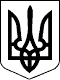 У К Р А Ї Н АСАМГОРОДОЦЬКА СІЛЬСЬКА РАДАВІННИЦЬКОЇ ОБЛАСТІ__ сесія 8 скликання__грудня 2021 року                                                                село СамгородокР І Ш Е Н Н Я №     /   - 8Про надання дозволу на розроблення проектуземлеустрою щодо відведення земельної ділянки в оренду для  іншого сільськогосподарського призначення СФГ «РАНОК-В».           Розглянувши та обговоривши клопотання про надання дозволу на розробку проекту землеустрою щодо відведення земельної ділянки сільськогосподарського призначення (господарський двір) в оренду для іншого сільськогосподарського призначення, що знаходиться в с. Воскодавинці по вул. Лесі Українки, 3, Хмільницького (Козятинського) району, Вінницької області, керуючись Законом України «Про оренду землі»,   ст. ст. 93, 122 - 124, 134 Земельного кодексу України, ст. 4 Закону України «Про державну реєстрацію речових прав на нерухоме майно та їх обтяжень», ч. 5 розділу ІІ «Прикінцеві та перехідні положення», Законом України «Про внесення змін до деяких законодавчих актів України щодо розмежування земель державної та комунальної власності», ст. 26 Законом України «Про місцеве самоврядування в Україні», сесія Самгородоцької сільської радиВ И Р І Ш И Л А :Надати  СФГ «РАНОК-В» дозвіл  на розробку проекту землеустрою щодо відведення в оренду земельної ділянки орієнтовною площею 14,9000 га за рахунок земель сільськогосподарського призначення (господарський двір) для іншого сільськогосподарського призначення, яка знаходиться в с. Воскодавинці по вул. Лесі Українки, 3. Контроль за  виконанням  рішення покласти на постійну комісію з питань земельних відносин, природокористування, планування території, будівництва, архітектури, охорони пам’яток, історичного середовища та благоустрою.                          Сільський голова:  	                    Лановик С.Я.Шевчук Л.Олійник Н.Савчук Ю.Сауляк О.Ліневич В.